POUK – SREDA, 13.5.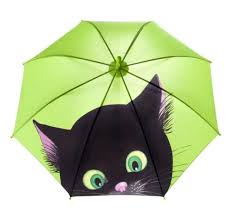 Naj ti maček Muri polepša ta deževen dan.MATRešitve: 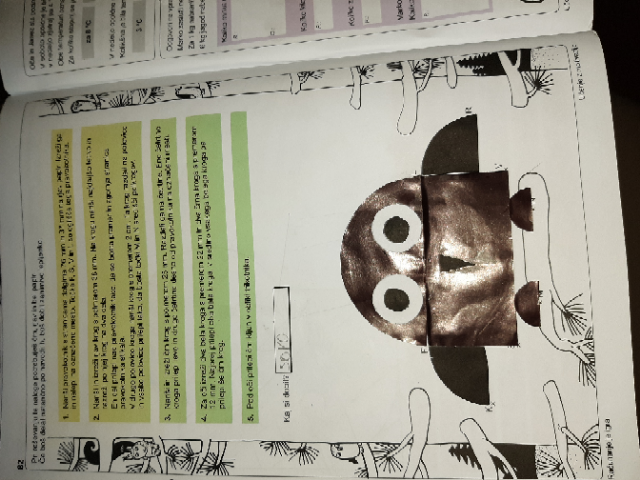 NOVA SNOV:Reši naloge v DU str: 99 in 100, od 1. do 6. naloge.SLOSamostalnike že dobro poznaš, danes boš pa začel spoznavati še pridevnike.Le kaj pomeni ta beseda???Poglej primer:Samostalnik             SLADOLED             je lahko:  jagodni,  stopljen,   drag,  mrzel,  domač,  zelen, Metkin… -vse te besede so pridevniki.Pridevniki so besede, ki jih pridevamo  (dodajamo) samostalnikom. Tako samostalnike bolj natančno določajo.Določijo jim:- lastnost (npr. mrzel sladoled – Kakšen sladoled?), - vrsto  (npr. jagodni sladoled –  Katere vrste  sladoled?) - svojino  (npr. Metkin sladoled –Čigav sladoled?)V zvezek napiši naslov poglavja             Kakšen,  kateri,  čigav ?Spodnjim samostalnikom poišči 10 ali več pridevnikov. Pomagaj si z vprašanji: kakšen,  kateri,  čigav ?ZVEZEK :ŽOGA:HLAČE:Nalogo mi pošlji na vpogled.Reši naloge -DZ., str. 50NITPonovi!Pomisli in hitro naštej 5 kulturnih rastlin.Povej, iz katerega žita je  polenta,   mlečni zdrob,  ričet,  kaša, kruh,  rižota.Kulturne rastline ljudje gojijo na obdelanih površinah – na poljih. Tam živijo tudi različne živali.Rastline in živali živijo tudi v naravnih okoljih.Odpri DU s. 77., 78. in pozorno preberi poglavje z naslovomŽivljenje v naravnem okolju je bolj raznoliko kot na poljuKaj si izvedel?V zvezek prepiši.Življenje v naravnem okolju je bolj raznoliko kot na poljuNARAVNO OKOLJE                     OBDELANA POVRŠINA                                              -                                              -                                              -Še enkrat pozorno preberi besedilo in v zvezek zapiši tri razlike med naravno in obdelano površino.Prepiši in dopolni še naslednje povedi.    (Napiši več  stvari, ne le eno.)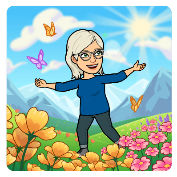 Človek uporablja škropiva        ________________________.Škropiva so škodljiva, ker ____________________________.